KOMO_ERH 	ERHALTERPORTALLEITFADEN ROLLEN und RECHTEfür institutionelle Kinderbildungs- und betreuungseinrichtungen von GEMEINDEN in der SteiermarkDie Anwendung KOMO_ERH (ERHALTERPORTAL) kann über das Stammportal Ihrer Gemeinde aufgerufen werden. Die Anbindung an das Erhalterportal erfolgt durch Ihren Portalbetreiber!Rollen und Rechte der PortalanwendungEs können verschiedene Rollen vergeben werden. Der/die Erhalter Administrator*in ist für eine oder mehrere Einrichtungen zuständig und kann für diese Benutzer*innen anlegen und sie Einrichtungen zuordnen. An Rollen sind bestimmte allgemeine Funktionalitäten in der Portalanwendung gebunden. Sofern die Anbindung des Erhalterportals durch ihren Portalbetreiber an Ihr Gemeindeportal bereits erfolgt ist, können vom/von der Gemeindeadministrator*in die folgende Rollen für das Erhalterportal vergeben werden:KOMO_ERH_ERHALTER_ADMINISTRATOR_INKOMO_ERH_BENUTZER_INIn weiterer Folge kann der/die Erhalteradministrator*in (KOMO_ERH_ERHALTER_ADMINISTRATOR_IN) in weiterer Folge ALLE Benutzer*innen (KOMO_ERH_BENUTZER_IN) im Erhalterportal erfassen und folgende Rechte unter dem Menüpunkt „Berechtigungen“ vergeben: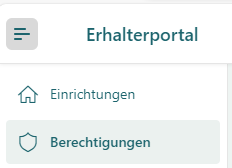 Verfügbare Rechte (Rollen):Einrichtung Administrator*inDie Person darf innerhalb dieser Einrichtung alles befüllen, abändern und veröffentlichen (wird so im Kinderportal angezeigt).Einrichtung editierenDie Person darf innerhalb dieser Einrichtung alles befüllen und abändern aber nicht veröffentlichen.Lesen
Die Person, die diese Rolle besitzt, kann alle Informationen innerhalb dieser Einrichtung lesen.Eine Erweiterung bzw. Abänderung der Rollenvergabe ist zu jeder Zeit durchführbar.(Vormerkung editieren/verwalten)  ZukunftDie folgenden Grafiken sollen bei der Editierung Ihrer Einrichtungen unterstützen:Startseite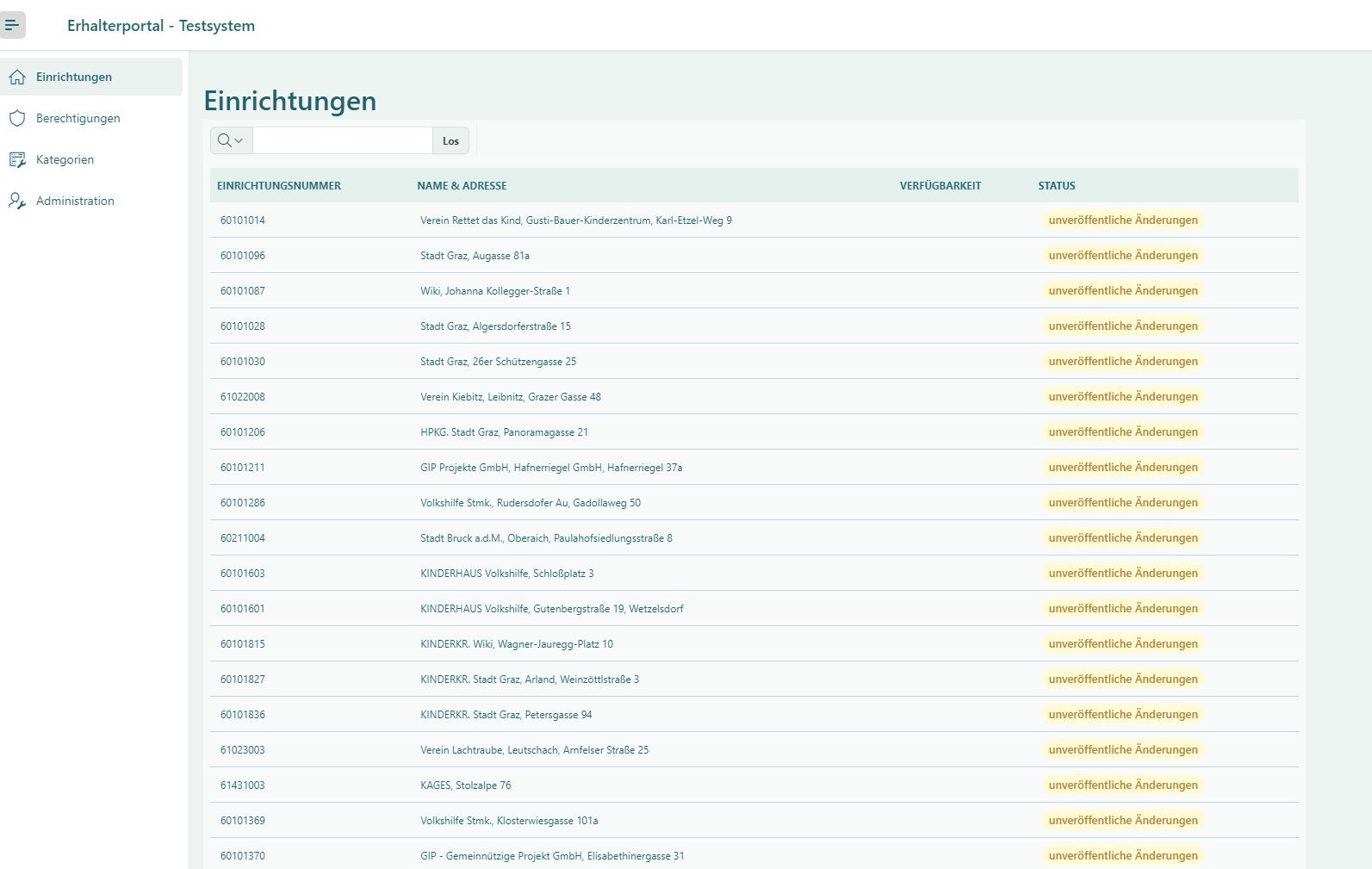 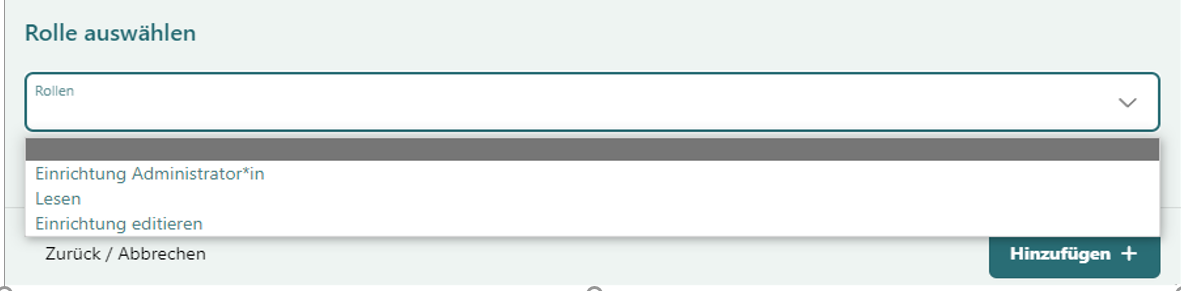 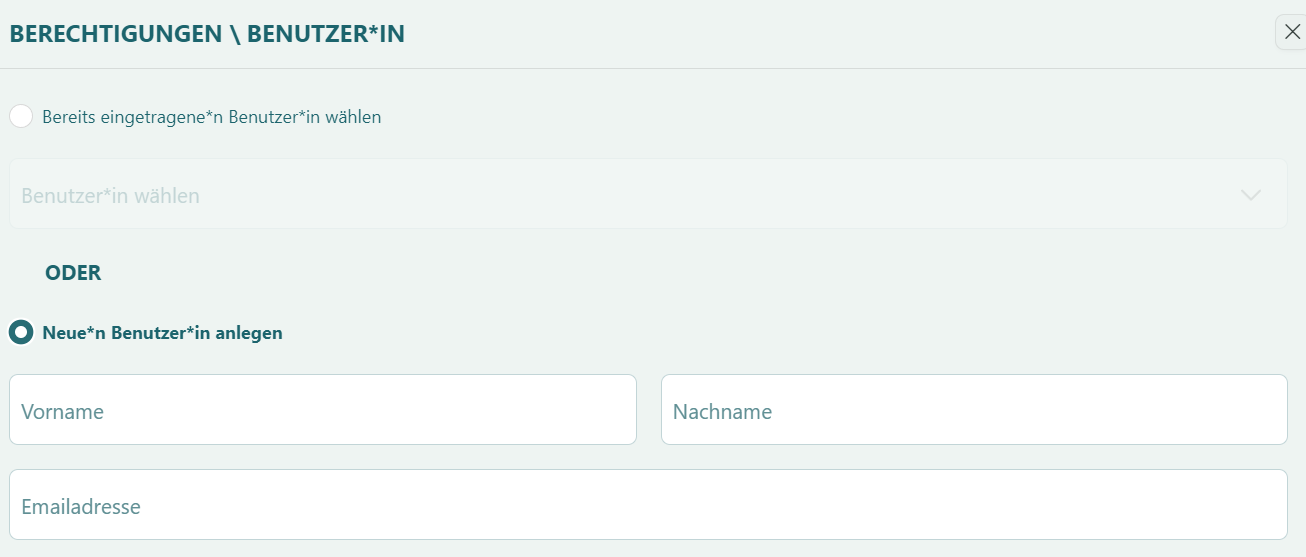 Unter „Neue*n Benutzer*in anlegen“ wird der/die Benutzer*in mit Vornamen, Nachnamen und Emailadresse mit dem jeweiligen Recht (Einrichtung Administrator*in, Einrichtung editieren oder Lesen Rollen) angelegt.Stammdaten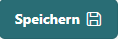 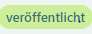 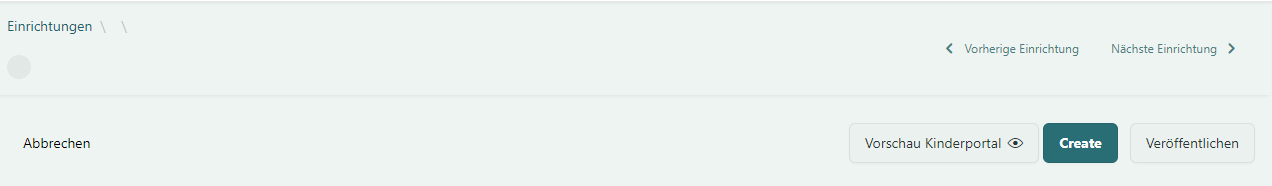 Anmerkung: Änderungen im Profil können jederzeit vom Einrichtung Editor vorgenommen werden, Eine Veröffentlichung hat durch den/die Einrichtungadministrator*in zu erfolgen. Erst nach Veröffentlichung sind die Eingaben im Kinderportal ersichtlich.Stammdaten und Status der Plätze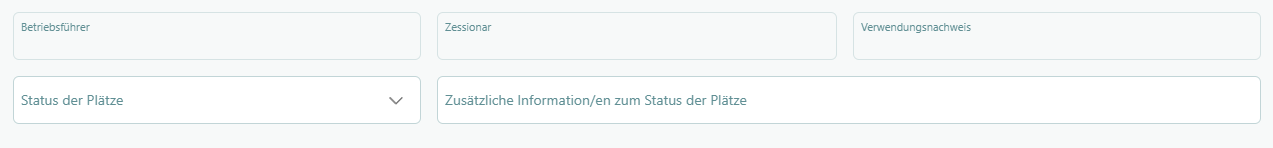 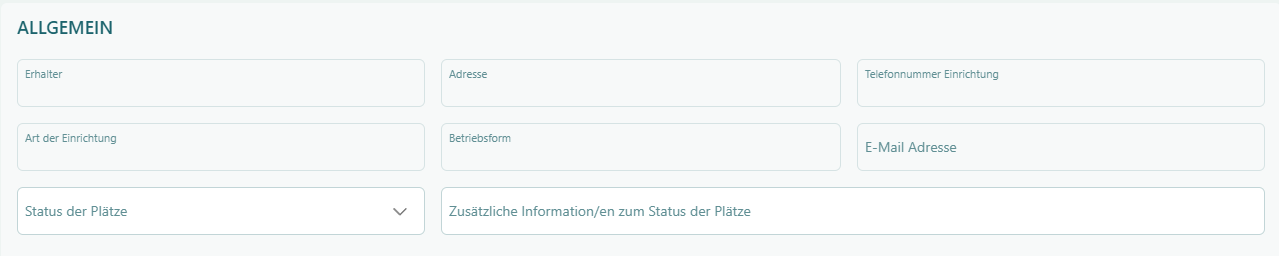 Detailinformationen Editieren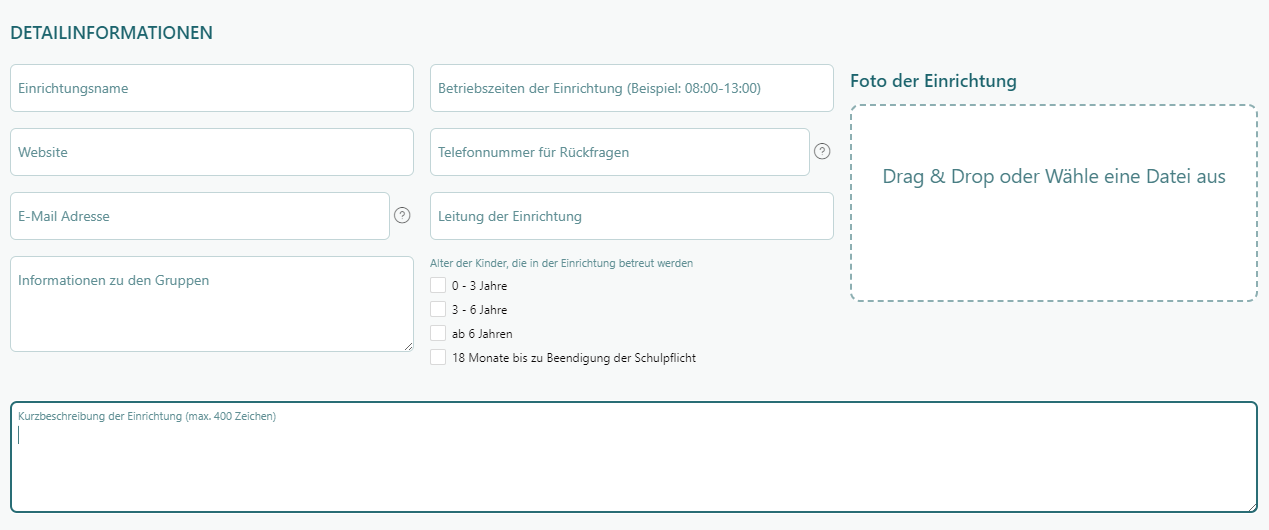 Anmerkung: Beispiel Kurzbeschreibung: PädagogInnen treten in einem Klima der Wertschätzung und des Vertrauens mit Kindern in Beziehung und achten deren Bedürfnisse. Sie begleiten und moderieren die kindlichen Strategien, sich die Welt verfügbar zu machen. Sie gestalten ein anregendes Umfeld, das eine Balance zwischen selbst gesteuerten Lernprozessen und vielfältigen Impulsen und Bildungsangeboten der päd. Fachkräfte ermöglicht. (maximal 400 Zeichen)Telefonnummer und E-Mail Adresse können individuell gewählt werden. Ihre Eingabe überschreibt die Daten vom KIN-WEB in der Ansicht im Kinderportal.Allgemeine Informationen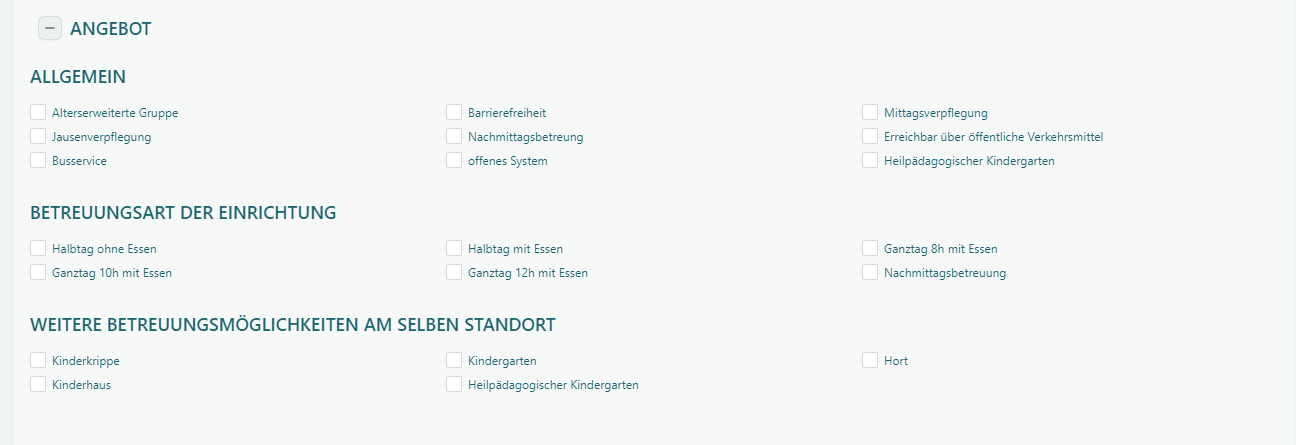 Anmerkung: Zutreffende Felder bitte ankreuzen, da sie die Grundlage für die Filterfunktion im Kinderportal bilden.Aufnahmekriterien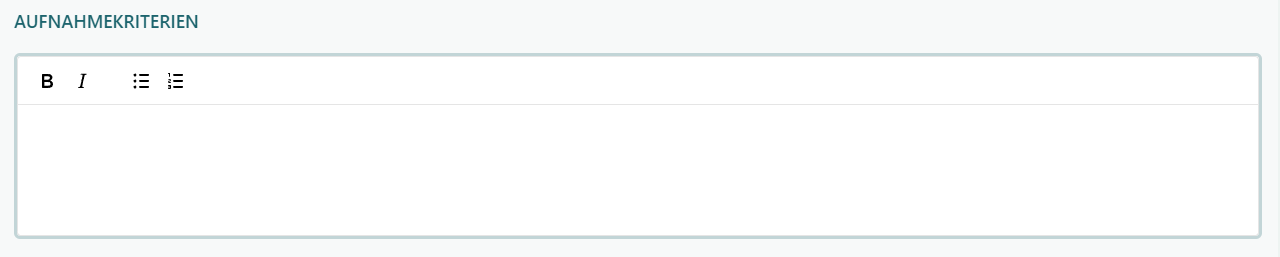 Anmerkung: z. B.: Hauptwohnsitz, Berufstätigkeit der/des Erziehungsberechtigen, Geschwisterkinder, verpflichtendes Kindergartenjahr, war bereits bei uns in der Kinderkrippe, ….Pädagogische Schwerpunkte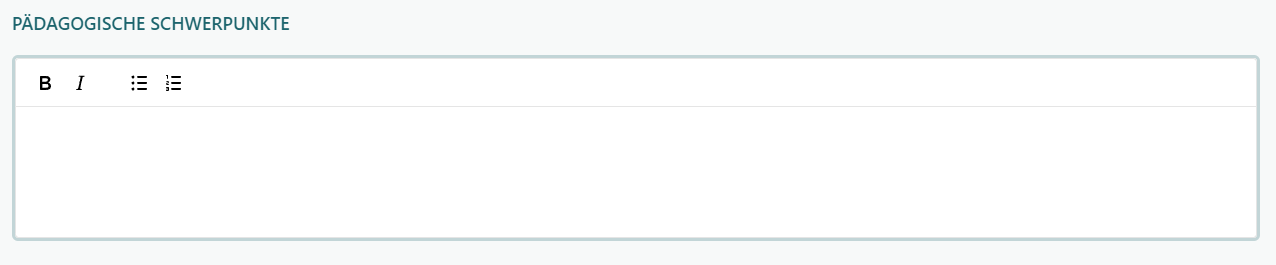 Anmerkung: Hier ist Platz für die Konzeption und Darstellung pädagogischer Schwerpunkte 
(offenes System, Montessori,…….)Sonstige Informationen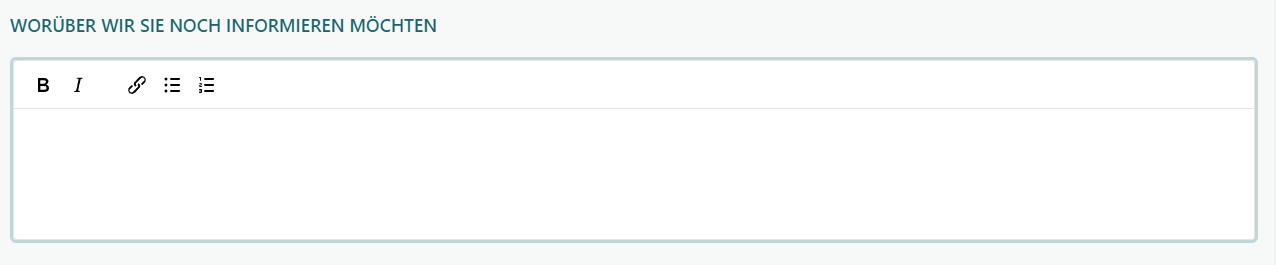 Anmerkung: Verlinkung auf die Website möglich; ansonsten individuell wählbar z.B.: Großer Garten, Ferienbetreuung im Sommer im August für 4 Wochen, …Termine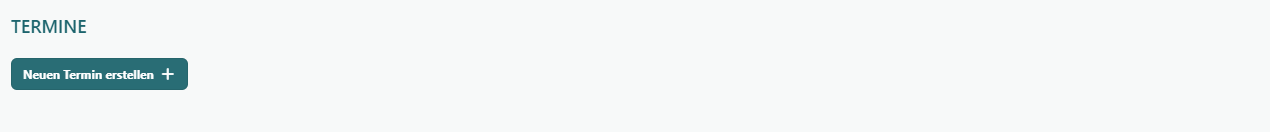 Anmerkung: Alle relevanten Termine für Eltern und Erziehungsberechtigte, die sich für einen Betreuungsplatz interessieren, z.B.: Tag der offenen Tür, …